Podiums Coupe Paul Vieilly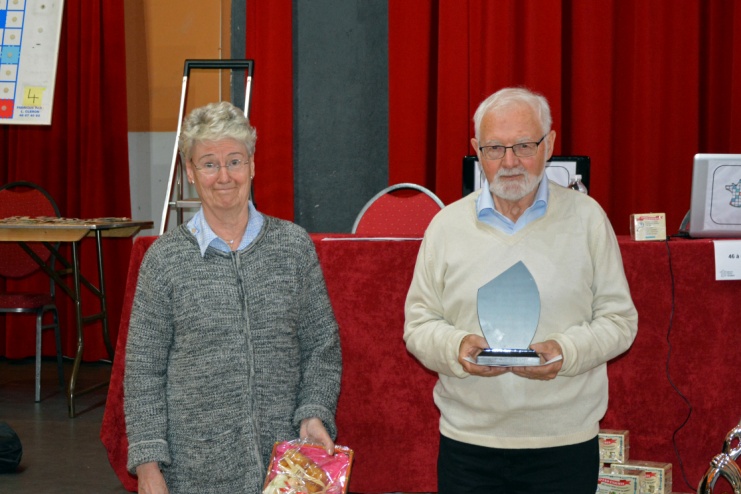 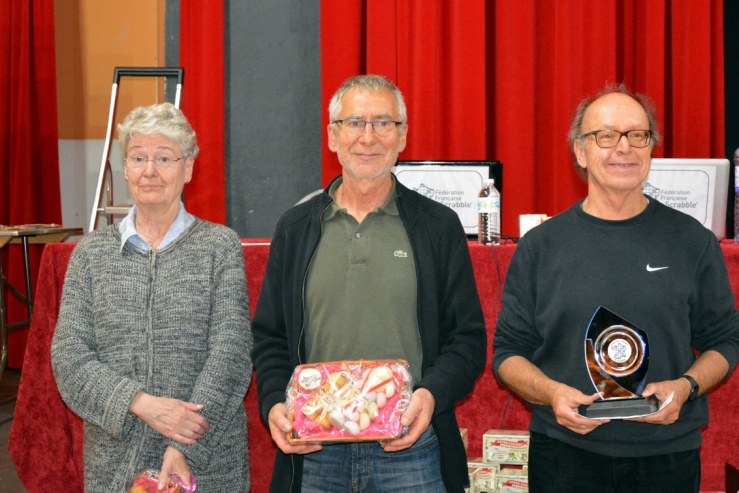 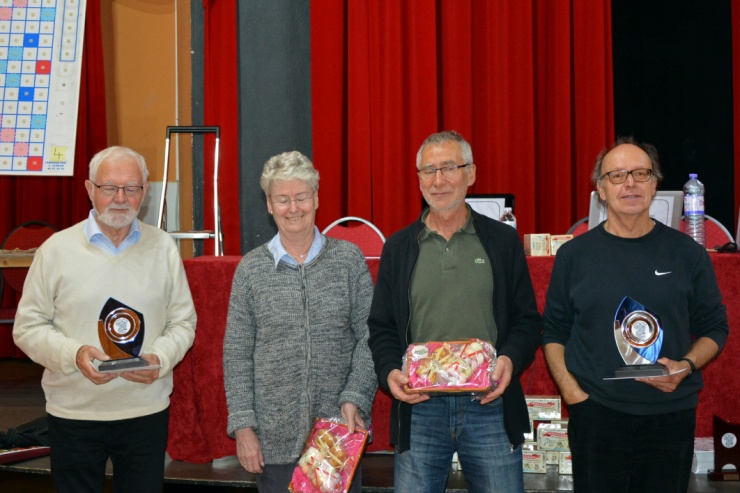 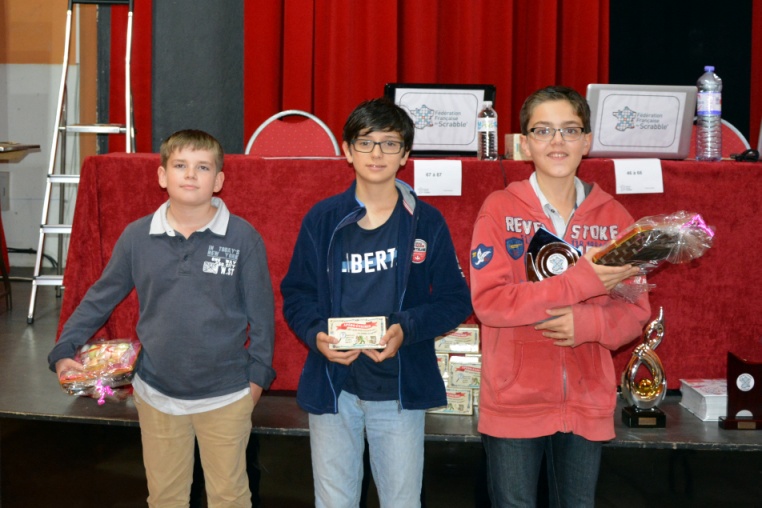 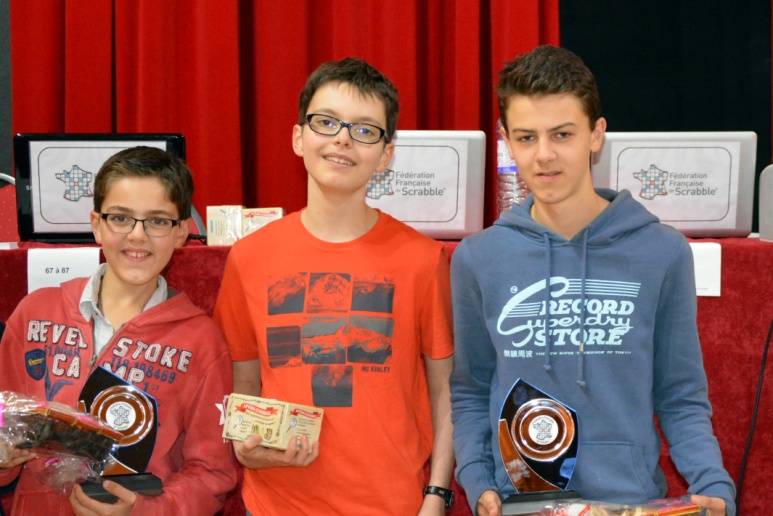 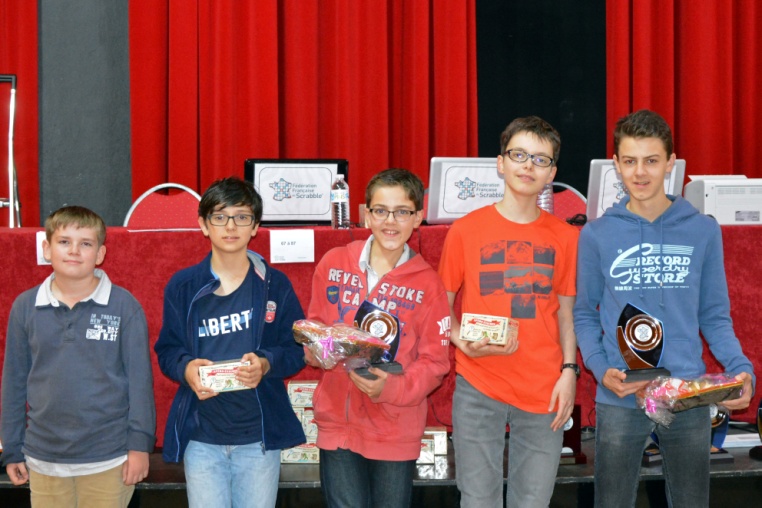 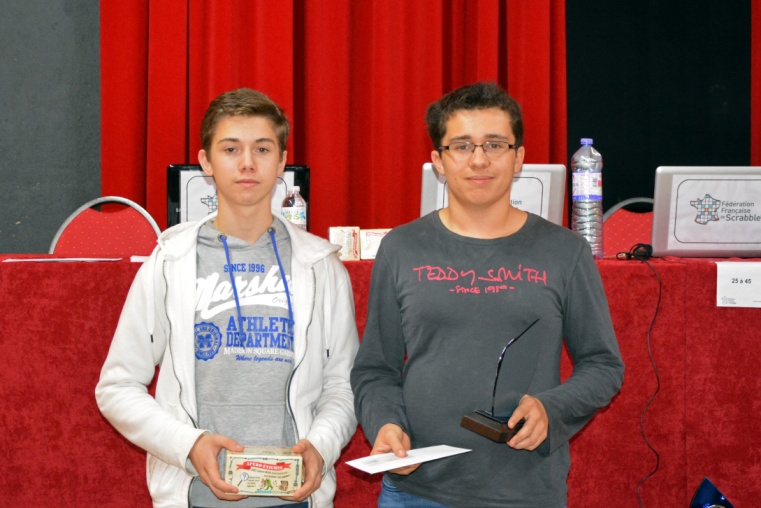 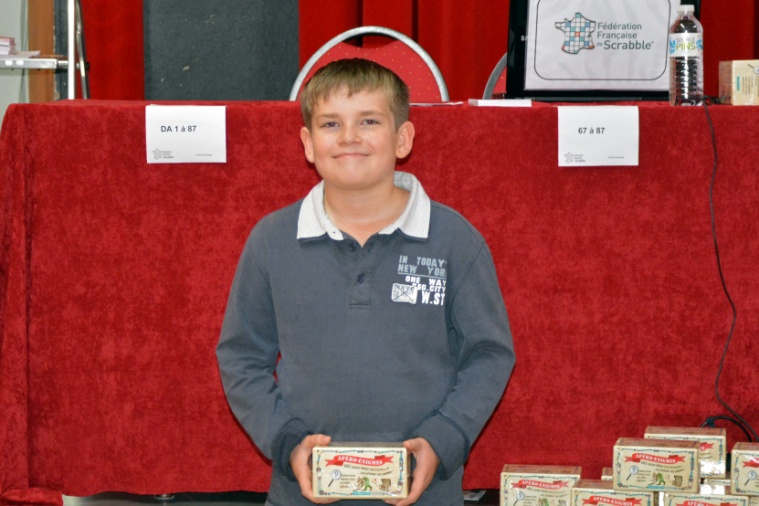 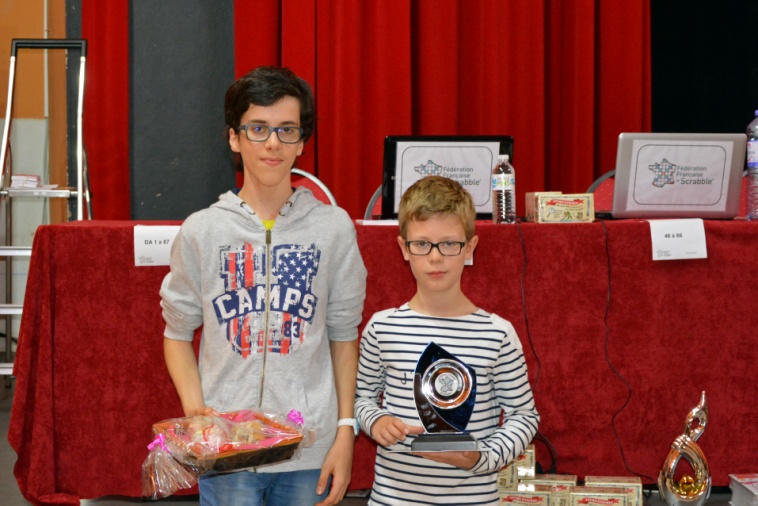 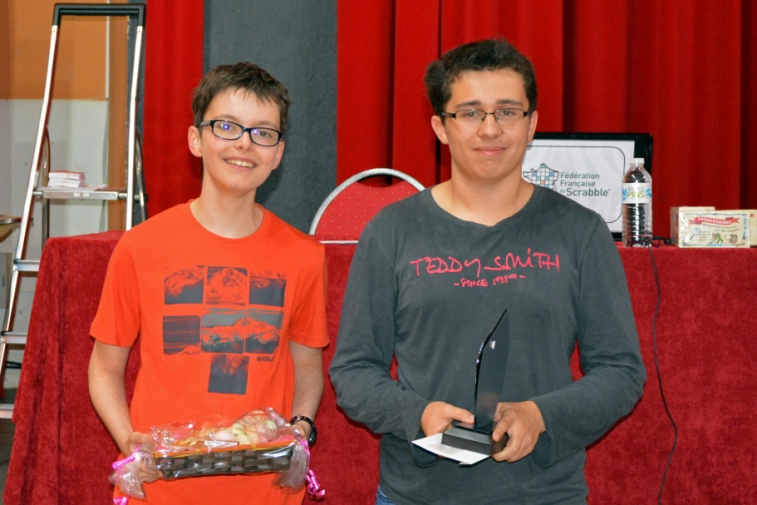 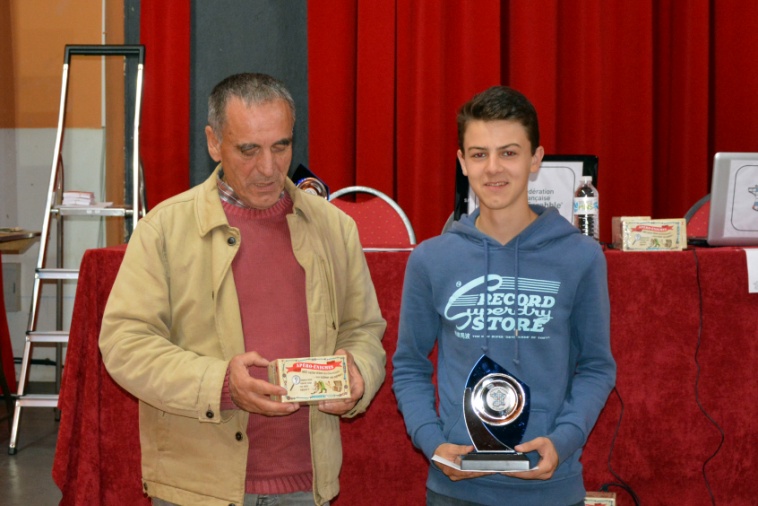 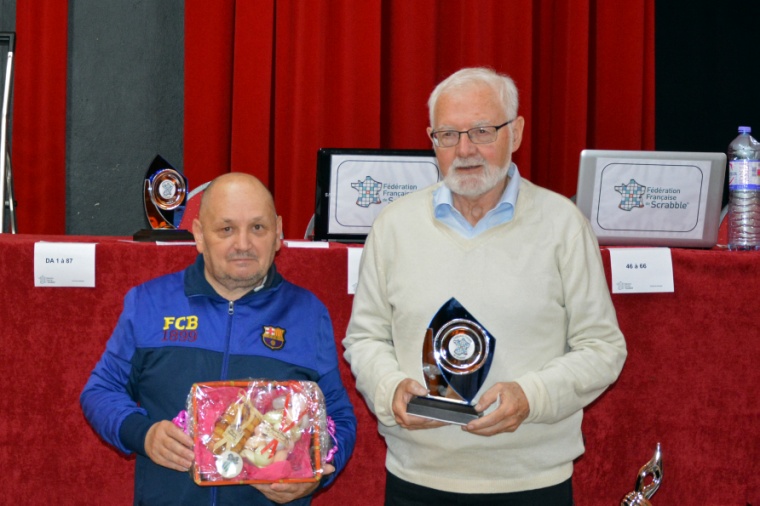 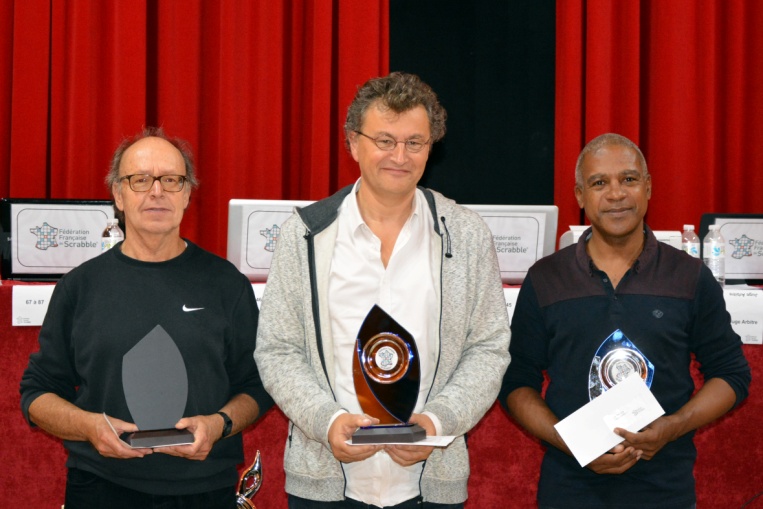 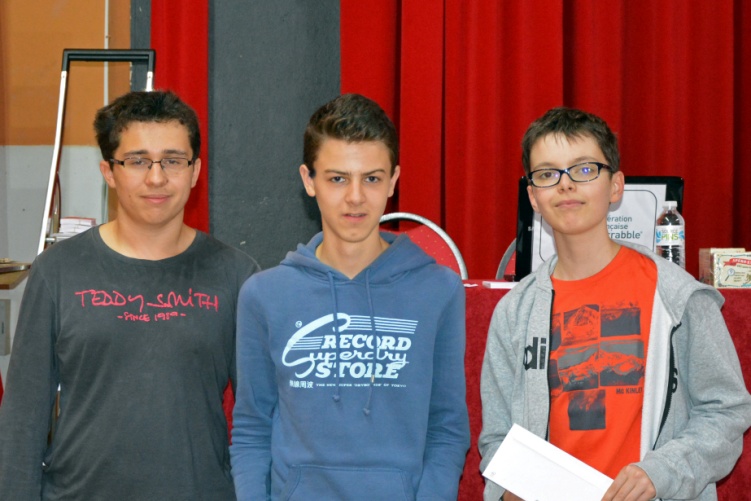 